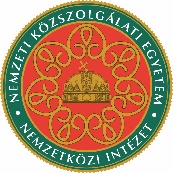 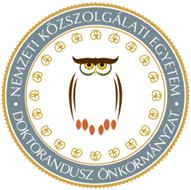 Szerző neve:Poszter címe:Szerző intézménye:Szerző szakkollégiuma (abban az esetben, ha tagja):Szerző kutatási területe:Szerző kutatási témája:Szerző státusza: (kérem, válaszát aláhúzással jelölje)hallgató	doktorandusz	egyetemi oktató	külső előadóSzerző elérhetőségei:E-mail cím:Telefonszám:Szerző bemutatkozása (max 200 szó):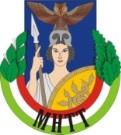 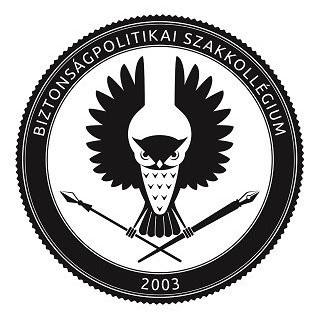 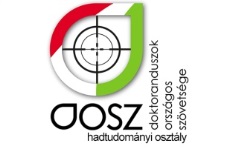 